Рекомендации по организации приема детей в муниципальные общеобразовательные учреждения муниципального образованияТосненский район Ленинградской области в 2015 годуНа основании Федерального Закона Российской Федерации от 29 декабря 2012 № 273-ФЗ «Об образовании в Российской Федерации» (п.6 ст. 9, далее - Федеральный закон об образовании), постановления  администрации муниципального образования Тосненский район Ленинградской области от 15.03.2011 № 704-па «О порядке осуществления функций и полномочий учредителя муниципальных учреждений муниципального образования Тосненский район Ленинградской области» за каждым общеобразовательным учреждением закрепляется микрорайон с целью учета всех детей, проживающих на данной территории и подлежащих обучению для реализации прав детей на получение общего образования.
              С момента издания постановления главы администрации о закреплении территорий микрорайонов за муниципальными общеобразовательными учреждениями муниципального образования школа размещает на информационном стенде, на официальном сайте учреждения, в средствах массовой информации (в том числе электронных) информацию о закрепленной территории для приема закрепленных лиц. Количество классов и их наполняемость общеобразовательным учреждением согласовывается с Комитетом образования администрации муниципального образования Тосненский район Ленинградской области.На основании п. 8,9 ст.55 Федерального закона об образовании Порядок приема определяется непосредственно образовательной организацией, организующей прием. При разработке порядка приема в первые классы, а также определении перечня необходимых для предъявления документов  образовательным организациям необходимо руководствоваться действующим приказом Министерства образования и науки Российской Федерации от 22 января 2014 года №32 «Об утверждении Порядка приема граждан на обучение по образовательным программам начального общего, основного общего и среднего общего образования».         Обращаем Ваше внимание на то, что каждое общеобразовательное учреждение   обязано своевременно разработать и утвердить свои Правила приема обучающихся, содержание которых не должно противоречить вышеуказанным документам и соответствовать законодательству РФ.Правила приема в образовательные организации на обучение по основным общеобразовательным программам (далее - общеобразовательные организации) должны обеспечивать прием всех граждан, имеющих право на получение общего образования соответствующего уровня. При этом прием в первые классы должен быть организован сначала для детей, проживающих на территории, за которой закреплена общеобразовательная организация (п.2 статьи 67 Федерального закона об образовании).Рекомендуем предусмотреть в Правилах приема следующее:Прием заявлений в первый класс для закреплённых лиц проводится в общеобразовательных организациях с 01 февраля 2015 года и в последующие дни в соответствии с графиком работы комиссии по организации приема в первые классы.Зачисление в общеобразовательную организацию оформляется распорядительным актом общеобразовательной организации в течение 7 рабочих дней после приёма документов.С целью осуществления планирования численности первых классов 2015/2016 учебного года, определения нагрузки учителей на следующий учебный год общеобразовательные организации, закончившие прием в первые классы детей, проживающих на закрепленной территории, вправе осуществлять прием детей, не проживающих на закрепленной за образовательной организацией территории, а также детей без регистрации ранее 1 июля 2015 года.При наличии в общеобразовательной организации структурного подразделения, реализующего образовательную программу дошкольного образования, выпускники такого подразделения переводятся в первый класс общеобразовательной организации при наличии согласия родителей (законных представителей).Для решения спорных вопросов при определении образовательной программы и/или выбора образовательной организации родители (законные представители) могут обращаться в конфликтную комиссию Комитета образования администрации муниципального образования Тосненский район Ленинградской области. В целях информирования общественности рекомендуем: в срок до 20 января 2015 года разместить на информационном стенде для родителей, официальном сайте образовательной организации:информацию о количестве мест в первых классах;состав и график работы комиссии по организации приема в первые классы;информацию о деятельности конфликтной комиссии.Информация о наличии свободных мест для приёма детей, не проживающих на закреплённой территории, размещается на информационном стенде и официальном сайте образовательной организации не позднее 1 июля 2015 года.Прием граждан в общеобразовательную организацию необходимо осуществлять по личному заявлению родителя (законного представителя) ребенка при предъявлении оригинала документа, удостоверяющего личность родителя (законного представителя) либо оригинала документа, удостоверяющего личность иностранного гражданина и лица без гражданства в Российской Федерации в соответствии со статьёй 10 Федерального закона от 25 июля 2002 г. № 115 ФЗ «О правовом положении иностранных граждан в Российской Федерации».В заявлении родителями (законными представителями) ребёнка указываются следующие сведения:- фамилия, имя, отчество (последнее – при наличии) ребёнка;- дата и место рождения ребёнка;- фамилия, имя, отчество (последнее – при наличии) родителей, (законных представителей) ребёнка;- адрес места жительства ребёнка, его родителей (законных представителей);- контактные телефоны родителей (законных представителей) ребёнка.Примерная форма заявления (приложение) размещается на информационном стенде и сайте общеобразовательного учреждения.Для приёма в первый класс общеобразовательной организации родители (законные представители) детей, проживающих на закреплённой территории, дополнительно предъявляют- оригинал свидетельства о рождении ребёнка или документ, подтверждающий родство заявителя, а также один из ниже перечисленных документов:- свидетельство о регистрации ребенка по месту жительства (форма № 8);- свидетельство о регистрации ребенка по месту пребывания (форма № 3);- справка о регистрации по форме № 9 (равнозначно выписка из домовой книги) с данными о регистрации несовершеннолетнего и (или) его законного представителя и (или) данными о правоустанавливающих документах на жилое помещение, выданных на имя несовершеннолетнего и (или) его законного представителя;- документы, подтверждающие право пользования жилым помещением несовершеннолетнего и (или) его законного представителя (свидетельство о государственной регистрации права собственности на жилое помещение, договор безвозмездного пользования жилого помещения и др.)- другие документы, содержащие сведения о регистрации ребёнка по месту жительства или месту пребывания на закреплённой территории.Родители (законные представители) детей, не проживающих на закреплённой территории, дополнительно предъявляют свидетельство о рождении ребёнка.Родители (законные представители) детей, являющиеся иностранными гражданами или лицами без гражданства, дополнительно предъявляют документ, подтверждающий родство заявителя (ли законность представления прав ребёнка), и документ, подтверждающий право на пребывание в Российской Федерации.Иностранные граждане и лица без гражданства все документы представляют на русском языке или вместе с заверенным в установленном порядке переводом на русский язык.Копии предъявляемых при приёме документов хранятся в общеобразовательной организации на время обучения ребёнка.Приём заявленийДля детей, не зарегистрированных на закрепленной территории, прием заявлений в первый класс начинается с 1 июля текущего года до момента заполнения свободных мест, но не позднее 05 сентября текущего года. При приеме на свободные места граждан, не зарегистрированных на закрепленной территории, преимущественным правом обладают граждане, имеющие право на первоочередное предоставление места в учреждении в соответствии с законодательством Российской Федерации и нормативными правовыми актами субъектов Российской Федерации (пункт 16 «Об утверждении Порядка приема граждан в общеобразовательные учреждения»).В соответствии с Федеральным законом от 7 февраля 2011 г. N 3-ФЗ "О полиции" (статья 46) данная льгота установлена для следующих категорий граждан:1) дети сотрудника полиции;2) дети сотрудника полиции, погибшего (умершего) вследствие увечья или иного повреждения здоровья, полученных в связи с выполнением служебных обязанностей;3) дети сотрудника полиции, умершего вследствие заболевания, полученного в период прохождения службы в полиции;4) дети гражданина Российской Федерации, уволенного со службы в полиции вследствие увечья или иного повреждения здоровья, полученных в связи с выполнением служебных обязанностей и исключивших возможность дальнейшего прохождения службы в полиции;5) дети гражданина Российской Федерации, умершего в течение одного года после увольнения со службы в полиции вследствие увечья или иного повреждения здоровья, полученных в связи с выполнением служебных обязанностей, либо вследствие заболевания, полученного в период прохождения службы в полиции, исключивших возможность дальнейшего прохождения службы в полиции;6) дети, находящиеся (находившиеся) на иждивении сотрудников полиции, граждан Российской Федерации, указанных в вышеприведенных пунктах 1 - 5.В соответствии с Федеральным законом от 27 мая 1998 г. N 76-ФЗ "О статусе военнослужащих" данная льгота установлена для следующих категорий граждан:1) дети военнослужащих по месту жительства их семей (статья 19);2) дети военнослужащих, погибших (умерших) в период прохождения военной службы, проходивших военную службу по контракту и погибших (умерших) после увольнения с военной службы по достижении ими предельного возраста пребывания на военной службе, по состоянию здоровья или в связи с организационно-штатными мероприятиями. Данной льготой указанная категория граждан может воспользоваться в течение одного года со дня гибели (смерти) кормильца (статья 24).В соответствии с Федеральным законом от 30 декабря 2012 г. № 283-ФЗ «О социальных гарантиях сотрудникам некоторых федеральных органов исполнительной власти и внесении изменений в отдельные законодательные акты Российской Федерации» (статья 3) места в общеобразовательных учреждениях по месту жительства предоставляются в первоочередном порядке:1) детям сотрудников, имеющих специальные звания и проходящих службу в учреждениях и органах уголовно-исполнительной системы, федеральной противопожарной службе Государственной противопожарной службы, органах по контролю за оборотом наркотических средств и психотропных веществ и таможенных органах Российской Федерации (далее - сотрудники);2) детям сотрудника, погибшего (умершего) вследствие увечья или иного повреждения здоровья, полученных в связи с выполнением служебных обязанностей;3) детям сотрудника, умершего вследствие заболевания, полученного в период прохождения службы в учреждениях и органах;4) детям гражданина Российской Федерации, уволенного со службы в учреждениях и органах вследствие увечья или иного повреждения здоровья, полученных в связи с выполнением служебных обязанностей и исключивших возможность дальнейшего прохождения службы в учреждениях и органах;5) детям гражданина Российской Федерации, умершего в течение одного года после увольнения со службы в учреждениях и органах вследствие увечья или иного повреждения здоровья, полученных в связи с выполнением служебных обязанностей, либо вследствие заболевания, полученного в период прохождения службы в учреждениях и органах, исключивших возможность дальнейшего прохождения службы в учреждениях и органах;6) детям, находящимся (находившимся) на иждивении сотрудника выше перечисленных категорий граждан Российской Федерации. Председатель Комитета образования                                                   Н. Л. Грачева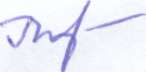 Миронова21939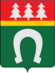 АДМИНИСТРАЦИЯМУНИЦИПАЛЬНОГО ОБРАЗОВАНИЯТОСНЕНСКИЙ РАЙОНЛЕНИНГРАДСКОЙ ОБЛАСТИКОМИТЕТ ОБРАЗОВАНИЯАДМИНИСТРАЦИЯМУНИЦИПАЛЬНОГО ОБРАЗОВАНИЯТОСНЕНСКИЙ РАЙОНЛЕНИНГРАДСКОЙ ОБЛАСТИКОМИТЕТ ОБРАЗОВАНИЯАДМИНИСТРАЦИЯМУНИЦИПАЛЬНОГО ОБРАЗОВАНИЯТОСНЕНСКИЙ РАЙОНЛЕНИНГРАДСКОЙ ОБЛАСТИКОМИТЕТ ОБРАЗОВАНИЯАДМИНИСТРАЦИЯМУНИЦИПАЛЬНОГО ОБРАЗОВАНИЯТОСНЕНСКИЙ РАЙОНЛЕНИНГРАДСКОЙ ОБЛАСТИКОМИТЕТ ОБРАЗОВАНИЯАДМИНИСТРАЦИЯМУНИЦИПАЛЬНОГО ОБРАЗОВАНИЯТОСНЕНСКИЙ РАЙОНЛЕНИНГРАДСКОЙ ОБЛАСТИКОМИТЕТ ОБРАЗОВАНИЯАДМИНИСТРАЦИЯМУНИЦИПАЛЬНОГО ОБРАЗОВАНИЯТОСНЕНСКИЙ РАЙОНЛЕНИНГРАДСКОЙ ОБЛАСТИКОМИТЕТ ОБРАЗОВАНИЯРуководителям ОУ
Руководителям ОУ
187000, Ленинградская область, г. Тосно,ул. Советская, д. 10-А,тел./факс 8 (81361) 22153E-mail: komitet@tsn.lokos.net187000, Ленинградская область, г. Тосно,ул. Советская, д. 10-А,тел./факс 8 (81361) 22153E-mail: komitet@tsn.lokos.net187000, Ленинградская область, г. Тосно,ул. Советская, д. 10-А,тел./факс 8 (81361) 22153E-mail: komitet@tsn.lokos.net187000, Ленинградская область, г. Тосно,ул. Советская, д. 10-А,тел./факс 8 (81361) 22153E-mail: komitet@tsn.lokos.net187000, Ленинградская область, г. Тосно,ул. Советская, д. 10-А,тел./факс 8 (81361) 22153E-mail: komitet@tsn.lokos.net187000, Ленинградская область, г. Тосно,ул. Советская, д. 10-А,тел./факс 8 (81361) 22153E-mail: komitet@tsn.lokos.net28.01.2015187/15